MACROMOLECULE FOLDABLEFollow the directions from the teacher and the pictures below on how to fold the paper and label the foldable.Once the paper is folded, glue the pictures on the back of the flap (pictures are on the next page):Glucose -- CarbohydratesEnzyme-Substrate Complex – ProteinsThree types of fats – LipidsRNA/DNA – Nucleic AcidsIn the middle portion for each section include the following informationFunction(s) of the macromoleculeMonomerElements that make the macromoleculeExamples of the macromolecule2 other facts about the macromolecule (can come from book, videos or another source)When you are done, use a 3-hole punch to punch holes on the side and put it in your binder.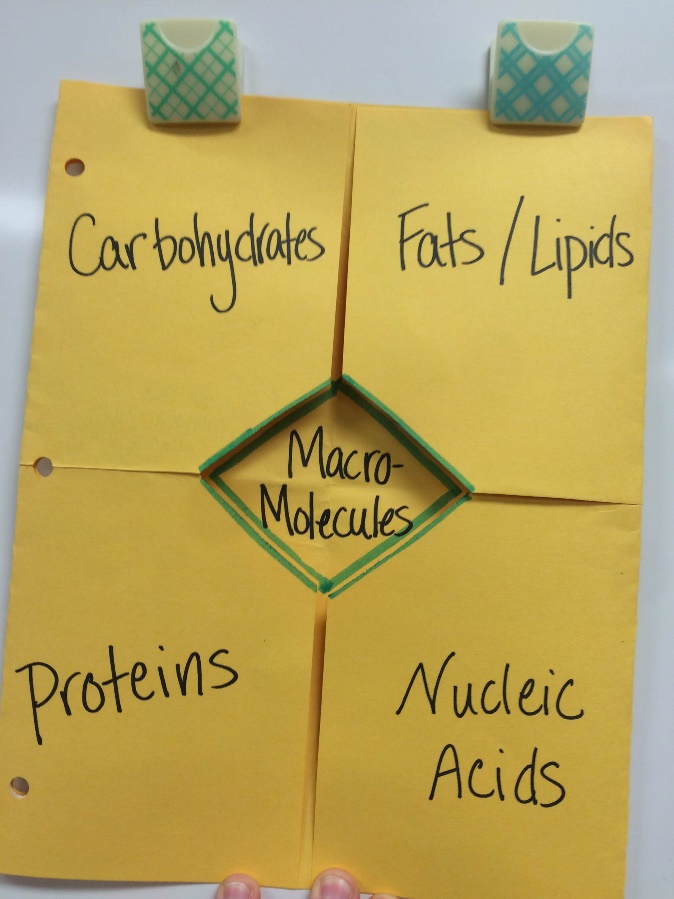 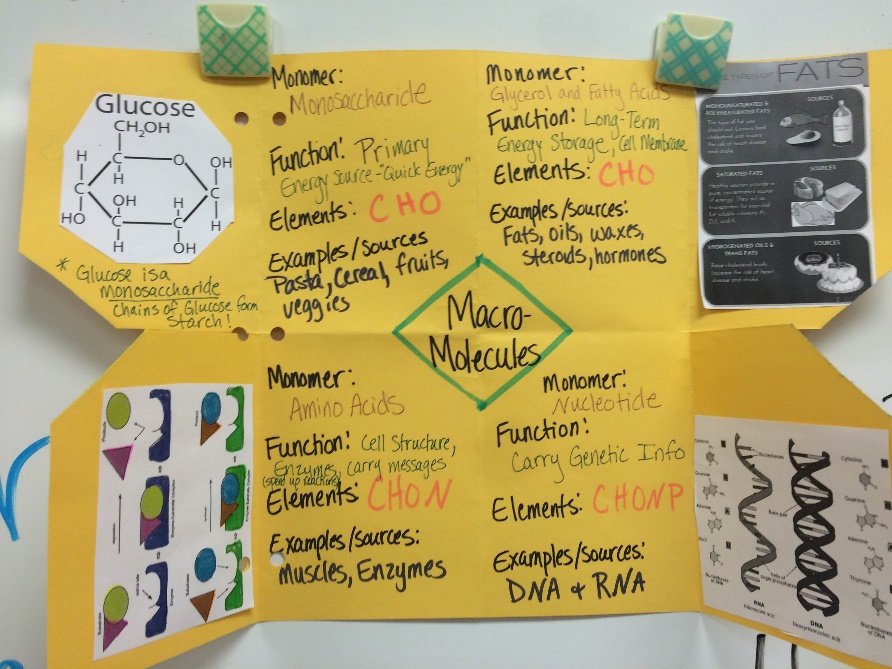 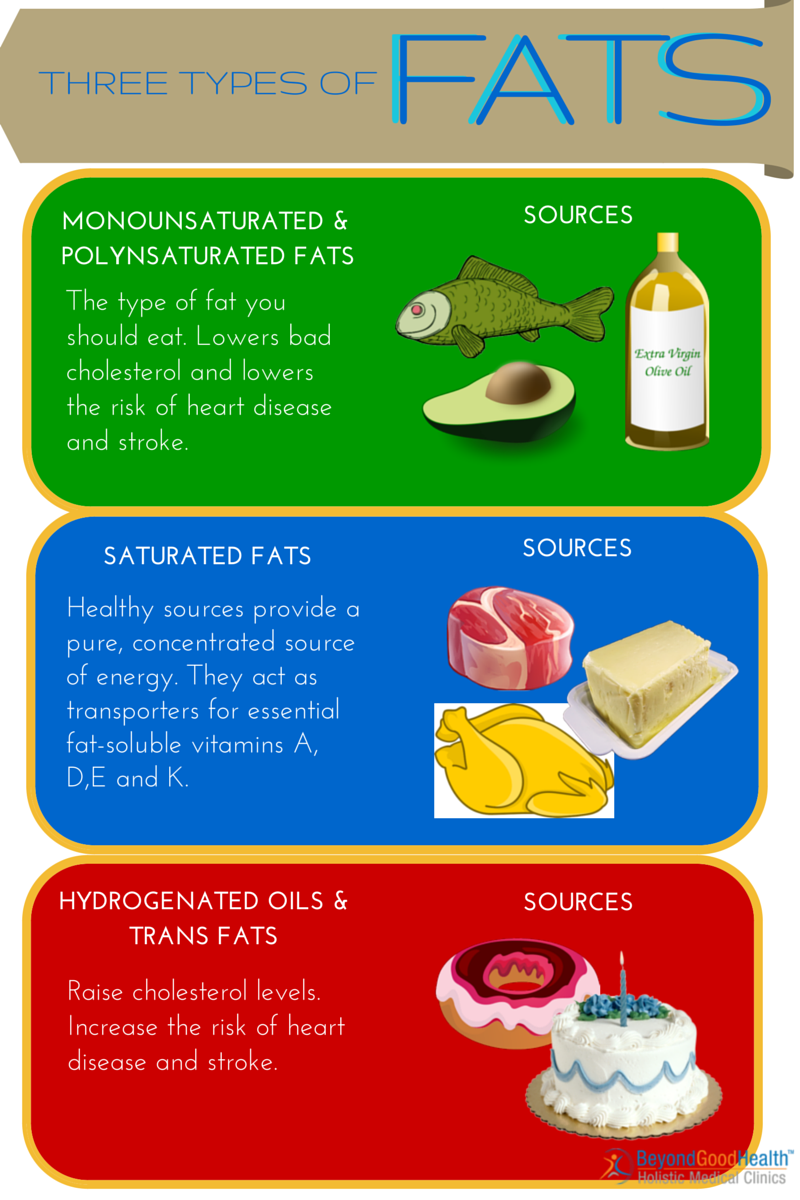 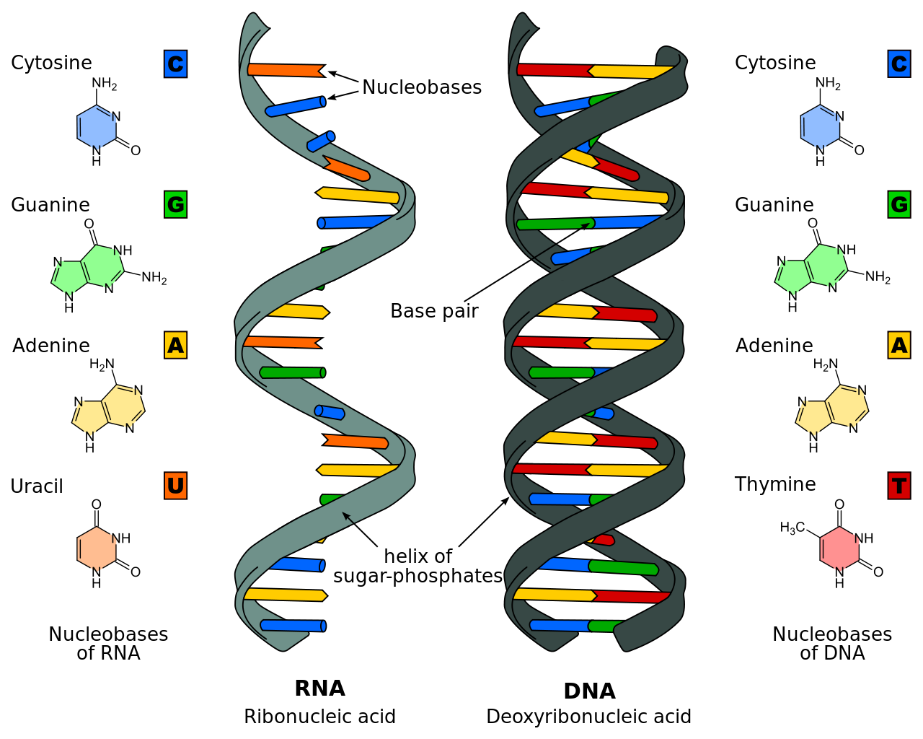 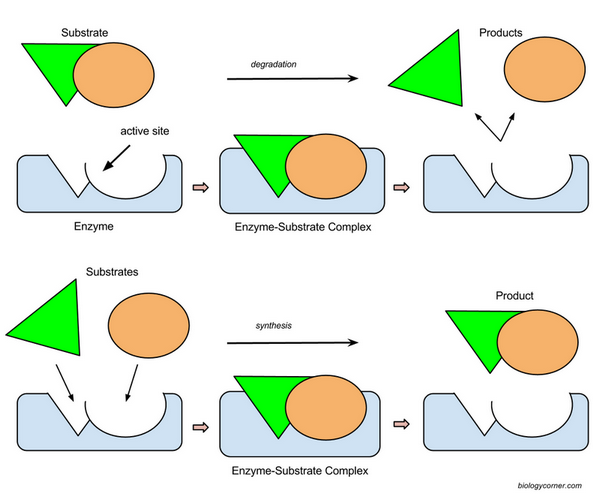 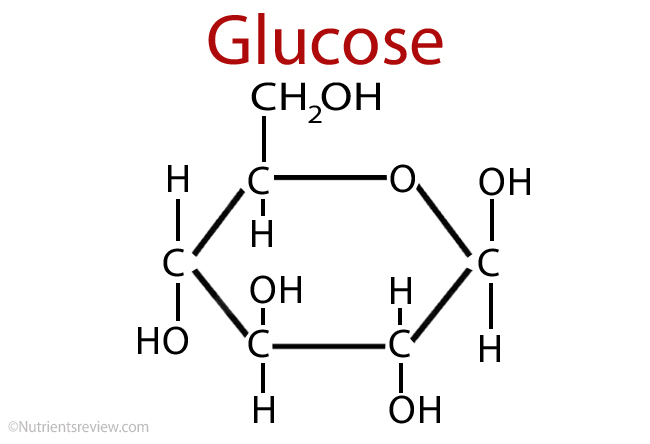 